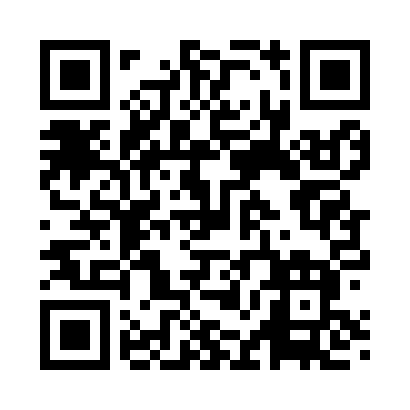 Prayer times for Zwolle, Louisiana, USAMon 1 Jul 2024 - Wed 31 Jul 2024High Latitude Method: Angle Based RulePrayer Calculation Method: Islamic Society of North AmericaAsar Calculation Method: ShafiPrayer times provided by https://www.salahtimes.comDateDayFajrSunriseDhuhrAsrMaghribIsha1Mon4:536:131:194:588:249:442Tue4:546:141:194:588:249:443Wed4:546:141:194:598:249:434Thu4:556:151:194:598:239:435Fri4:556:151:194:598:239:436Sat4:566:161:194:598:239:437Sun4:576:161:204:598:239:428Mon4:576:171:205:008:239:429Tue4:586:171:205:008:239:4210Wed4:596:181:205:008:229:4111Thu4:596:181:205:008:229:4112Fri5:006:191:205:008:229:4013Sat5:016:191:205:008:219:4014Sun5:016:201:215:008:219:3915Mon5:026:201:215:018:219:3916Tue5:036:211:215:018:209:3817Wed5:046:221:215:018:209:3818Thu5:056:221:215:018:199:3719Fri5:056:231:215:018:199:3620Sat5:066:231:215:018:189:3521Sun5:076:241:215:018:189:3522Mon5:086:251:215:018:179:3423Tue5:096:251:215:018:179:3324Wed5:096:261:215:018:169:3225Thu5:106:271:215:018:159:3226Fri5:116:271:215:018:159:3127Sat5:126:281:215:018:149:3028Sun5:136:281:215:018:139:2929Mon5:146:291:215:018:139:2830Tue5:156:301:215:018:129:2731Wed5:156:301:215:018:119:26